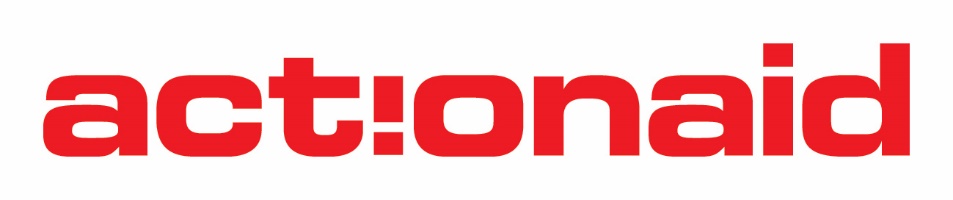 COORDINATION & NETWORKING GRANT-CONCEPT NOTEEligibility CriteriaConcept Notes are accepted from the following types of Local organisations:Network organisationsIndividual organisationsBranches of a larger local organisation (with written consent from Head office)The organisation must be:Non-governmentalNon-internationalHave a legal status and be registered in Zambia for over one year under the Societies Act, Companies Act, NGO Act or Land (Perpetual Succession) Act Must be registered in Zambia for over 2 years with Audited financial statements including Management lettersHave a Constitution, Articles of Association or Trust DeedBe a non-profit organisationHave a bank account operated by more than one signatoryBe up to date with statutory ReturnsBe accessible (traceable address, etc.)Have an active Board for oversightGENERAL INFORMATION1.1 Organisation’s contact details1.2 Registration status of the organisation1.3 Statutory obligations and Financial Management systems1.4 Organisation ’Governance &Operations1.5 Staffing  PROPOSED PROJECT2.1 What advocacy issues will your project focus on? Include problem statement and justification-[Maximum 200 words]2.2 How will your project be implemented using the HRBAExplain how the proposed project will impact/involve the people living in poverty and marginalized in urban and rural areas using the Human Rights Based Approach (HRBA) Pillars:  Campaigning, Empowerment, Solidarity and Demonstrating Alternatives –[Maximum 200 words]CAPACITY AND TRACK RECORDList the typical projects/activities you have undertaken in the last two years that demonstrate your organisation’s experience in advocacy work and what it has been able to achieve.]3.1 Current activities3.2. Past activitiesGENDER AND YOUTH MAINSTREAMING Demonstrate how your project will show commitment to gender and youth participation-[Maximum 200 words]TARGET BENEFICIARIESList the Project’s target beneficiaries – [Maximum 60 words]Documentation checklist[Please ensure that you have provided the following documents as an attachment to your concept note and tick below.]Please ensure you submit the documents listed belowI declare that the information given above in this concept note is trueName of organisationPhysical address(Plot number, road, area and town)(Plot number, road, area and town)(Plot number, road, area and town)(Plot number, road, area and town)Name of contact person/position in the organisationTelephone numbersOffice numberCell phone E-mail addressWebsite (if any)Is your organization registered?YesNoUnder which Act is your organization registered?Indicate the registration certificate numberIndicate the year of registration[dd/mm/yyyy][dd/mm/yyyy][dd/mm/yyyy][dd/mm/yyyy]Is your organization non-profit and non-governmentalYesNoDoes your organisation have a Constitution, Articles of Association, or Trust Deed? YesNoIs your organisation a branch of a national organisation? YesNoIf yes, is your branch independent from the national office? YesNoWhat is the financial year of the organisation[mm/yyyy – mm/yyyy][mm/yyyy – mm/yyyy][mm/yyyy – mm/yyyy][mm/yyyy – mm/yyyy][mm/yyyy – mm/yyyy]Do you have external Auditors? If yes indicate the nameIndicate when the last 2 external Audits were done1.[mm/yyyy – mm/yyyy][mm/yyyy – mm/yyyy][mm/yyyy – mm/yyyy][mm/yyyy – mm/yyyy]Indicate when the last 2 external Audits were done2.[mm/yyyy – mm/yyyy][mm/yyyy – mm/yyyy][mm/yyyy – mm/yyyy][mm/yyyy – mm/yyyy]Is your organisation up to date with all statutory payments, i.e. NAPSA, PAYE, Annual returns?YesNoNoDoes your organisation use an accounting package?YesNoNoWhat package?Does your organisation have an accounting manual, financial rules and regulations, or similar?YesNoDoes your organisation have a Board?Does your organisation have a Board?YesYesNoHow often is your Board supposed to meet annually? How often is your Board supposed to meet annually? Does the Board have sub-committees?Does the Board have sub-committees?YesYesNoState the positions of Board members including their genderState the positions of Board members including their genderState the positions of Board members including their genderState the positions of Board members including their genderState the positions of Board members including their genderState the positions of Board members including their genderState the positions of Board members including their genderState the positions of Board members including their genderPosition in the organisation MaleMaleFemaleFemaleFemaleFemaleFemale1.2.3.4.5.6.State the full-time staff the you have in the organisation including their positionsState the full-time staff the you have in the organisation including their positionsState the full-time staff the you have in the organisation including their positionsState the full-time staff the you have in the organisation including their positionsPosition in the organisation MaleFemaleFilled/Not filled1.2.3.4.5.6.Title of proposed projectProposed Amount for the ProjectProject overall goal / impactThematic focus area aligned to SIDA Project Objectives:1. 2.3.1. 2.3.Project Key areas of impact and outcome1.2.3. 4.1.2.3. 4.Project key activities1.2.3.4.1.2.3.4.What will be the geographical coverage area of the proposed Project?Province/s District/s What will be the geographical coverage area of the proposed Project?What will be the geographical coverage area of the proposed Project?What will be the geographical coverage area of the proposed Project?What will be the geographical coverage area of the proposed Project?What will be the geographical coverage area of the proposed Project?What will be the geographical coverage area of the proposed Project?E.g Empowerment – How will the project empower the people living in poverty and marginalized e.g what tools will be used Project titleContracts datesDonorLocation of activitiesShort summary including results[maximum 100 words]Title of activity Start and end dateSource of fundsLocation of activitiesShort summary including results[maximum 100 words]Name of donorContract period (Start/End date)Project NameAmount receivedLocation of implementationShort summary including results[Maximum 100 words]Name of donorContract period (Start/End date)Project NameAmount receivedLocation of implementationShort summary including results[Maximum 100 words]List of required supporting documentsList of required supporting documentsDocuments providedDocuments providedList of required supporting documentsList of required supporting documentsYesNo1.Copy of the registration certificate2.Copy of the Constitution, Articles of Association, or Trust Deed 3.Annual narrative / activity reports from previous year(s) and / or any other reports that demonstrate the organisation’s relevant track record4Audited Financial statements including the Management letter (Where applicable)Signature and official stampPositionDate